Oficio nº:Expediente nº: (n do expediente do Tribunal de Contas)Processo nºxxx				Reautuado para o Processo nºInteressado :Assunto : FURTO Tem este a finalidade de encaminhar ao Tribunal de Contas do Estado de São Paulo, cópia reprográfica de uma parte do Processo n .........., reautuado para o Processo nº................, com o Boletim de Ocorrência nº de ..........; NLs de baixas patrimoniais, para finalização de vosso expediente. Informamos ainda que, o Processo reautuado encontra-se na Coordenadoria de Procedimentos Disciplinares – PGE em andamento.			    -------------------, ----, ----DIRIGENTE REGIONAL DE ENSINOILMO SR.AGENTE DE FISCALIZAÇÃO FINANCEIRAOBS: Este documento deverá ser elaborado, apenas no caso de reautuação de Processo na Secretaria da Educação para apuração de responsabilidade (COORDENADORIA DE PROCEDIMENTOS DISCIPLINARES), para fins de baixa patrimonial dos bens furtados.Governo do Estado de São PauloSecretaria de Estado da EducaçãoDiretoria de EnsinoCampinas Oeste 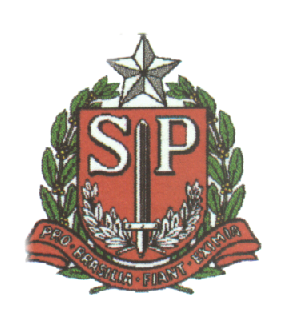 